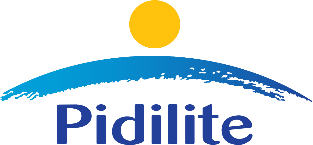 Pidilite Industries appoints Mr. Sandeep Batra as Chief Financial OfficerPidilite Industries, a leading manufacturer of adhesives, sealants and construction chemicals in India, has appointed Mr. Sandeep Batra as its Chief Financial Officer, effective 1st June 2022.Sandeep Batra has had a rich career of 34 years spanning across organizations such as Crompton Greaves and ICI India. He has also worked earlier at Pidilite Industries as Director-Finance for six years between 2009 and 2015. In his last role, Sandeep was the Chief Financial Officer, Crompton Greaves Consumer Electricals. Mr Bharat Puri, Managing Director, Pidilite Industries said “We are delighted to welcome Sandeep back to the Pidilite family. His professional expertise, his business understanding, and his strategic leadership will further strengthen the leadership of Pidilite.”About PidilitePidilite Industries Limited is a leading manufacturer of adhesives and sealants, construction chemicals, craftsmen products, DIY (Do-It-Yourself) products and polymer emulsions in India. Our products range also includes paint chemicals, automotive chemicals, art materials and stationery, fabric care, maintenance chemicals, industrial adhesives, industrial resins and organic pigments & preparations. Most of the products have been developed through strong in-house R&D. Our brand name Fevicol has become synonymous with adhesives to millions in India and is ranked amongst the most trusted brands in the country. Some of our other major brands are M-Seal, Fevikwik, Fevistik, Roff, Dr. Fixit, Fevicryl, Motomax, Hobby Ideas, Araldite.Media ContactsShraddha Yawalkar+919920552245   shraddha.yawalkar@pidilite.com